第７８回国民スポーツ大会みやき町ボランティア申込書必要事項をご記入の上、お申し込みください。団体申込の場合、別紙「団体申込名簿」に構成員を記入し、併せてご提出ください。（郵送・Fax・メール・持参）※18歳未満の方は保護者の署名・捺印が必要です。　上記の者について、ボランティアに応募し、その活動に参加することに同意します。保護者氏名　　　　　　　　　　　　　　　㊞　　　続柄　　　申込区分個人　・　団体（計　　人）団体名※団体申込の場合※団体の場合は代表者名※団体の場合は代表者名生年月日・性別Ｓ・Ｈ　　年　　月　　日（　　歳）　男　・　女住所※団体の所在地もしくは代表者住所〒電話番号※日中ご連絡が可能な番号・時間帯－　　　　－　　　　（　　時頃）Fax－　　　　－メール＠特記事項※活動に活かしたい資格・特技・ボランティア経験・希望の区分があればご記入ください。（応募人数によっては希望に添えない場合もございますのでご了承ください。）個人情報の提供SAGA2024佐賀県実行委員会（佐賀県が行うボランティア募集）への情報提供について（佐賀県からみやき町へ情報提供依頼があった際に、情報提供する場合があります）同意します　・　同意しません《提出先》ＳＡＧＡ２０２４みやき町実行委員会事務局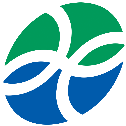 住所 〒849-0113　佐賀県三養基郡みやき町大字東尾6436番地2みやき町教育委員会社会教育課　国スポ・社会体育担当電話 0942-89-3163(直通)　Fax 0942-89-3227　Mail syakaikyouiku@town.miyaki.lg.jp